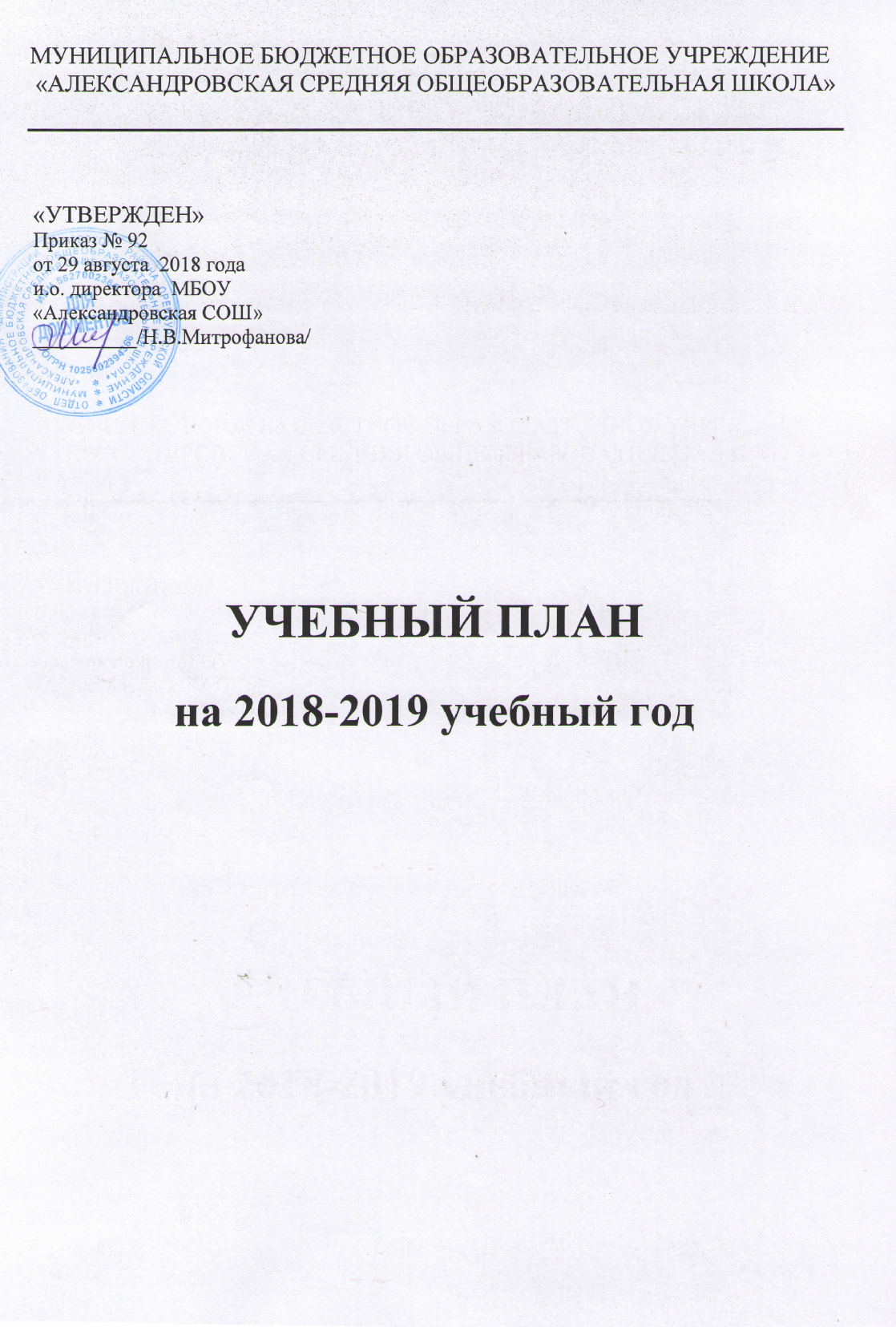 МУНИЦИПАЛЬНОЕ БЮДЖЕТНОЕ ОБРАЗОВАТЕЛЬНОЕ УЧРЕЖДЕНИЕ«АЛЕКСАНДРОВСКАЯ СРЕДНЯЯ ОБЩЕОБРАЗОВАТЕЛЬНАЯ ШКОЛА»УЧЕБНЫЙ ПЛАНна 2018-2019 учебный годПояснительная   записка к   учебному    плануМБОУ «Александровская средняя общеобразовательная  школа»на 2018/2019 учебный годУчебный план МБОУ «Александровская средняя общеобразовательная школа» сформирован с учетом наличия педагогических кадров, традиций школы, программно-методического обеспечения и материальной базы в соответствии со следующими нормативными правовыми документами:Федеральным законом от 29.12.2012 № 273-ФЗ «Об образовании в Российской Федерации»;Приказом Министерства образования и науки Российской Федерации от 09.03.2014 № 1312 «Об утверждении федерального базисного учебного плана и примерных учебных планов для образовательных учреждений Российской Федерации, реализующих программы общего образования»;Приказом МО Оренбургской области от 13.08.2014 № 01-21/1063 ( в ред. От 06.08.2015 № 01-21/1742) « Об утверждении регионального базисного учебного плана и примерных учебных планов для общеобразовательных организаций Оренбургской области»;Федеральным государственным образовательным стандартом начального общего образования, утвержденным приказом Министерства образования и науки Российской Федерации от 06.10.2009 № 373;Федеральным государственным образовательным стандартом основного общего образования, утвержденным приказом Министерства образования и науки Российской Федерации от 17.12.2010 № 1897  (для 5 - 7 классов);Примерной основной образовательной программой начального общего образования (одобрена решением федерального учебно – методического объединения по общему образованию (протокол от 8 апреля 2015 г. №1/15));Примерной основной образовательной программой основного общего образования (одобрена решением федерального учебно – методического объединения по общему образованию (протокол от 8 апреля 2015 г. №1/15));Примерной основной образовательной программой среднего общего образования (одобрена решением федерального учебно – методического объединения по общему образованию (протокол от 28 июня 2016 г. №2/16-з));Порядком организации и осуществления образовательной деятельности по основным общеобразовательным программам – образовательным программам начального общего, основного общего и среднего общего образования, утвержденным приказом Министерства образования и науки Российской Федерации от 30.08.2013 № 1015;Приказом МО Оренбургской области от 31.07.2018 № 01-21/1450«О формировании учебных  планов начального общего, основного общего образования в образовательных организациях Оренбургской области в 2018-2019 учебном году»;Приказом МО Оренбургской области от 31.07.2018 № 01-21/1451 «О формировании учебных  планов среднего общего образования в образовательных организациях Оренбургской области в 2018-2019 учебном году»;Письмом Министерства образования и науки Российской Федерации от 04.03.2010 № 03-413 «О методических рекомендациях по реализации элективных курсов»;Постановлением Главного Государственного санитарного врача Российской Федерации «Об утверждении СанПин 2.4.2821-10 «Санитарно-эпидемиологические требования к условиям и организации обучения в общеобразовательных учреждениях» от 29.12.2010 № 189;Приказом Министерства образования и науки Российской Федерации от 31.03.2014 № 253 «Об утверждении федерального перечня учебников, рекомендуемых к использованию при реализации имеющих государственную аккредитацию образовательных программ начального общего, основного общего, среднего общего образования.Учебный план  с учетом  решения общешкольного родительского собрания (протокол №1 от 24.08.2018) разработан  в следующем режиме работы общеобразовательного учреждения:1-2 классы -  по 5 -дневной неделе,3-11 классы - по 6-дневной неделе. Продолжительность учебного года составляет: 1 класс – 33 учебных недели, 2- 8,10  классы - 35 учебных недель (с учетом промежуточной аттестации), 9, 11 классы – 33 учебные недели (без учета итоговой аттестации).Учебный план состоит из 2 частей: обязательной и части, формируемой участниками образовательных отношений (1-8 классы). Содержание части, формируемой участниками образовательных отношений, сформировано на диагностической основе, исходя из запросов участников образовательных отношений.Настоящий учебный план определяет объём учебной нагрузки обучающихся, состав учебных предметов, распределяет учебное время, отводимое на освоение содержания образования по учебным предметам, а также включает в себя формы промежуточной аттестации обучающихся.Начальное общее образованиеУчебный план предусматривает, что обучение в первом классе осуществляется с соблюдением следующих дополнительных требований:учебные занятия проводятся по пятидневной учебной неделе в первую смену;используется «ступенчатый» режим обучения в первом полугодии (в сентябре, октябре – по 3 урока в день по 35 минут каждый, в ноябре-декабре – по 4 урока по 35 минут каждый; январь-май – по 4 урока по 40 минут каждый);предусмотрены дополнительные недельные каникулы в середине  третьей четверти.Использование «ступенчатого» режима обучения в первом полугодии осуществляется следующим образом. В сентябре-октябре четвертый урок и один раз в неделю пятый урок (всего 48 уроков) проводятся в нетрадиционной форме: целевые прогулки, экскурсии, уроки-театрализации, уроки-игры. Содержание нетрадиционных уроков направлено на развитие и совершенствование движения обучающихся. Уроки в нетрадиционной форме распределяются в соответствии с рабочими программами учителей следующим образом: 24 урока физической культуры и 24 урока по другим учебным предметам, в том числе: 4-5 экскурсий по окружающему миру, 3 – 4 экскурсии по изобразительному искусству, 4 – 6 нетрадиционных занятий по технологии; 4 – 5 уроков – театрализаций по музыке, 6 – 7 уроков – игр и экскурсий по математике (кроме уроков русского языка и литературного чтения).На первом уровне обучения учебный план обеспечивает  реализацию требований стандарта второго поколения (ФГОС НОО).  Обязательная часть учебного плана для 1-4 классов отражает содержание образования, которое обеспечивает решение важнейших целей современного начального образования:- формирование гражданской идентичности;- приобщение к общекультурным и национальным ценностям, информационным технологиям;- формирование готовности к продолжению образования на последующих ступенях основного общего образования;- формирование здорового образа жизни, элементарных правил поведения в экстремальных ситуациях;- личностное развитие обучающегося в соответствии с его индивидуальностью.Предметная область «Русский язык и литературное чтение» включает два учебных предмета: «Русский язык» и  «Литературное чтение».Единая цель всех филологических дисциплин на начальном этапе общего образования состоит в том, чтобы, во-первых, открыть ребёнку язык, слово, книгу как предмет наблюдения, изучения и практического использования; помочь осознать себя носителем конкретного языка, получить представление о многообразии языков и возможности с помощью слова передавать и получать разнообразную информацию, а во-вторых, формировать или совершенствовать способность младшего школьника пользоваться словом как средством общения применительно ко  всем четырём видам речевой деятельности.Предметная область «Родной язык и литературное чтение на родном языке» представлена 2 предметами: «Родной язык» и «Литературное чтение на родном языке».Основной задачей реализации содержания предметной области является формирование первоначальных представлений о родном языке как о средстве общения. Развитие диалогической и монологической устной и письменной речи, коммуникативных умений, нравственных и эстетических чувств, способностей к творческой деятельности. Изучение родного языка направлено, в первую очередь, на воспитание ценностного отношения к родному языку как хранителю культуры, включение в культурно-языковое поле своего народа, формирование первоначальных представлений о единстве и многообразии языкового и культурного пространства России, о языке как основе национального самосознания. Предмет «Литературное чтение на родном языке» формирует понимание родной литературы как одной из основных национально-культурных ценностей народа, как особого способа познания жизни, как явления национальной и мировой культуры, средства сохранения и передачи нравственных ценностей и традиций. Предметная область «Иностранный язык» представлена учебным предметом «Английский язык», в результате изучения которого учащиеся  приобретают начальные навыки общения в устной и письменной форме с носителями иностранного языка на основе своих речевых возможностей и потребностей; осваиваютправиларечевого и неречевого поведения, начальные лингвистические представления, необходимые для овладения устной и письменной речью на иностранном языке, расширяют лингвистический кругозор.Предметная область «Математика и информатика» реализуется предметом «Математика». Основные задачи курса: развитие математической речи учащихся, логического и алгоритмического мышления, воображения, обеспечение первоначальных представлений о компьютерной грамотности. Предметная область «Обществознание и естествознание (Окружающий мир)реализуется средствами предмета «Окружающий мир». Его содержание носит интегративный характер, объединяя знания о природе, человеке и обществе, представляя младшим школьникам целостный и в то же время многогранный образ мира с его взаимосвязями и взаимозависимостями, формируя экологическую и культурологическую грамотность учащихся, нравственно-этические и безопасные нормы взаимодействия с окружающей природной и социальной средой.Предметная область  «Основы религиозных культур и светской этики» представлена предметом  «Основы религиозных культур и светской этики». Цель изучения предмета- развитие у школьников представлений о нравственных идеалах и ценностях, составляющих многонациональную культуру России, на понимание их значения в жизни современного общества, а также своей сопричастности к ним.Задачи:нравственное развитие младших школьников; воспитаниекультуры поведения с опорой на представление о положительных поступках людей; дать первичное представление о морали, что такое добро и зло, дружба и порядочность, честность и искренность, честь и достоинство, сострадание и милосердие, мужество, терпение,правда, истина, ложь и многое другое.Предметная область «Технология» представлена учебным предметом «Технология». Основная цель изучения данного предмета заключается в углублении общеобразовательной подготовки школьников, формировании их духовной культуры и всестороннем развитии личности на основе интеграции понятийных (абстрактных), наглядно-образных и наглядно-действенных компонентов познавательной деятельности. Его изучение способствует развитию созидательных возможностей личности, творческих способностей, изобретательности, интуиции, а также творческой самореализации и формированию мотивации успеха и достижений на основе предметно-преобразующей деятельности.Предметная область «Искусство» включает две дисциплины: «Музыка» и «Изобразительное искусство». У обучающихся в результате изучения предметной области «Искусство» будут сформированы художественный вкус, интерес к искусству и художественному творчеству, основы образного и ассоциативного мышления, воображение и интуиция. Основная цель изучения предметной области «Физическая культура» –  формирование у учащихся основ здорового образа жизни, умение общаться и взаимодействовать со сверстниками, планировать собственную деятельность, распределять  нагрузку и отдых в процессе её выполнения, анализировать и объективно оценивать результаты собственного  труда, оценивать красоту телосложения и осанки, технически правильно выполнять двигательные действия из базовых видов спорта, использовать их в игровой и соревновательной деятельности.Часы, отведенные на изучение родного языка и литературное чтение на родном языке, интегрируются в предметы «Русский язык» и «Литературное чтение»предметной области «Русский язык и литературное чтение» в целях обеспечения достижения обучающимися планируемых результатов освоения русского языка как родного и литературного чтения в соответствии с ФГОС НОО.Часть учебного плана, формируемая участниками образовательного процесса, использована  во 2 классе на увеличение учебных часов, предусмотренных на изучение предмета «Русский язык» - 1 час в неделю;  введены учебные курсы: «Занимательная грамматика» 1 час в неделю в 3 классеи «Занимательная математика» по 1 часу в неделю в 3 и 4 классах, направленные на расширение знаний по предметам. А также вводится изучение курса «Информатика»  в 3-4 классах по 1 часу в неделю, направленного на обеспечение всеобщей компьютерной грамотности.Основное общее образованиеУчебный план для 5-8 классов обеспечивает введение в действие и реализацию требований ФГОС ООО, определяет состав и структуру обязательных предметных областей и учебных предметов, которые изучаются на ступени основного общего образования и максимальный объем учебной нагрузки обучающихся. В целях сохранения единого образовательного пространства и единых требований к уровню подготовки выпускников каждаяобязательная образовательная область представлена следующими учебными предметами:«Русский язык и литература»(русский язык, литература), основными задачами которых являются:- формирование первоначальных представлений о единстве и многообразии языкового и культурного пространства России, о языке как основе национального самосознания;- развитие диалогической и монологической устной и письменной речи, коммуникативных умений, нравственных и эстетических чувств, способностей к творческой деятельности.- обогащение активного и потенциального словарного запаса для достижения более высоких результатов при изучении других учебных предметов.«Иностранные языки» (иностранный язык), основными задачами которого являются:                      -формирование дружелюбного и толерантного отношения к ценностям иных культур, оптимизма и выраженной личностной позиции в восприятии мира;- формирование и совершенствование иноязычной коммуникативной компетенции; расширение и систематизация знаний о языке, расширение лингвистического кругозора и лексического запаса, дальнейшее овладение общей речевой культурой; - создание основы для формирования интереса к совершенствованию достигнутого уровня владения изучаемым иностранным языком, в том числе на основе самонаблюдения и самооценки, к использованию иностранного языка как средства получения информации, позволяющего расширять свои знания в других предметных областях.Изучение предметной области «Родной язык и родная литература» должно обеспечить:	- воспитание ценностного отношения к родному языку и родной литературе как хранителю культуры, включение в культурно-языковое поле своего народа;приобщение к литературному наследию своего народа;-формирование причастности к свершениям и традициям своего народа, осознание исторической преемственности поколений, своей ответственности за сохранение культуры народа;-обогащение активного и потенциального словарного запаса, развитие у обучающихся культуры владения родным языком во всей полноте его функциональных возможностей в соответствии с нормами устной и письменной речи, правилами речевого этикета;-получение знаний о родном языке как системе и как развивающемся явлении, о его уровнях и единицах, о закономерностях его функционирования, освоение базовых понятий лингвистики, формирование аналитических умений в отношении языковых единиц и текстов разных функционально-смысловых типов и жанров.«Общественно-научные предметы» (история, обществознание, география), основные задачи которых:- формированиемировоззренческой сферы обучающихся, личностных основ российской гражданской идентичности, социальной ответственности, правового самосознания, толерантности, приверженности ценностям, закреплённым в Конституции Российской Федерации;- понимание основных принципов жизни общества, роли окружающей среды как важного фактора формирования качеств личности, ее социализации; - владение экологическим мышлением, обеспечивающим понимание взаимосвязи между природными, социальными, экономическими и политическими явлениями, их влияния на качество жизни человека и качество окружающей его среды;- осознание своей роли в целостном, многообразном и быстро изменяющемся глобальном мире;- приобретение теоретических знаний и опыта их применения для адекватной ориентации в окружающем мире, выработки способов адаптации в нём, формирования собственной активной позиции в общественной жизни при решении задач в области социальных отношений.«Математика и информатика» (математика, алгебра, геометрия, информатика), основными задачами которых являются: - осознание значения математики и информатики в повседневной жизни человека;- формирование представлений о социальных, культурных и исторических факторах становления математической науки; - понимание роли информационных процессов в современном мире;- формирование представлений о математике как части общечеловеческой культуры, универсальном языке науки, позволяющем описывать и изучать реальные процессы и явления.Изучение предметной области «Основы духовно – нравственной культуры народов России»  должно обеспечить:  - воспитание способности к духовному развитию,  нравственному самосовершенствованию; воспитание веротерпимости, уважительного отношения к религиозным чувствам,   взглядам людей или их отсутствию;  - знание основных норм морали,   нравственных,  духовных идеалов,  хранимых в культурных традициях народов России;- формирование представлений об основах светской этики,  культуры традиционных религий, их роли в развитии культуры и истории России и человечества,  в становлении гражданского общества и российской государственности; - понимание значения нравственности,  веры и религии в жизни человека,  семьи и общества; - формирование представлений об исторической роли традиционных религий и гражданского общества в становлении российской государственности.«Естественно-научные предметы» (физика, химия, биология) призваны решить следующие задачи:- формирование целостной научной картины мира;- понимание возрастающей роли естественных наук и научных исследований в современном мире, постоянного процесса эволюции научного знания, значимости международного научного сотрудничества;- овладение научным подходом к решению различных задач;- овладение умениями формулировать гипотезы, конструировать, проводить эксперименты, оценивать полученные результаты;- овладение умением сопоставлять экспериментальные и теоретические знания с объективными реалиями жизни;- воспитание ответственного и бережного отношения к окружающей среде;- овладение экосистемной познавательной моделью и ее применение в целях прогноза экологических рисков для здоровья людей, безопасности жизни, качества окружающей среды;- представления научно обоснованных аргументов своих действий, основанных на межпредметном анализе учебных задач.«Искусство» (изобразительное искусство, музыка) должно обеспечить:- развитие эстетического вкуса, художественного мышления обучающихся, способности воспринимать эстетику природных объектов, сопереживать им, чувственно-эмоционально оценивать гармоничность взаимоотношений человека с природой и выражать свое отношение художественными средствами;- развитие индивидуальных творческих способностей обучающихся, формирование устойчивого интереса к творческой деятельности;- формирование интереса и уважительного отношения к культурному наследию и ценностям народов России, сокровищам мировой цивилизации, их сохранению и приумножению.- развитие способностей к художественно-образному, эмоционально-ценностному восприятию произведений изобразительного и музыкального искусства, выражению в творческих работах своего отношения к окружающему миру.«Технология»  (технология) призвана обеспечить: - развитие инновационной творческой деятельности обучающихся в процессе решения прикладных учебных задач;- активное использование знаний, полученных при изучении других учебных предметов, и сформированных универсальных учебных действий;- совершенствование умений выполнения учебно-исследовательской и проектной деятельности;- формирование представлений о социальных и этических аспектах научно-технического прогресса.«Физическая культура и Основы безопасности жизнедеятельности»(физическая культура, основы безопасности жизнедеятельности) призвана обеспечить: - физическое, эмоциональное, интеллектуальное и социальное развитие личности обучающихся с учётом исторической, общекультурной и ценностной составляющей предметной области;- формирование и развитие установок активного, здорового и безопасного образа жизни;- овладение основами современной культуры безопасности жизнедеятельности, - развитие двигательной активности обучающихся, достижение положительной динамики в развитии основных физических качеств и показателях физической подготовленности, формирование потребности в систематическом участии в физкультурно-спортивных и оздоровительных мероприятиях.Обязательная часть  регионального базисного учебного плана полностью сохранена.Часы, отведенные на изучение родного языка и родной литературы, интегрируются в предметы «Русский язык» и «Литература» предметной области «Русский язык и литература» в целях обеспечения достижения обучающимися планируемых результатов освоения русского языка как родного и литературы в соответствии с ФГОС ООО.Часть учебного плана, формируемая участниками образовательного процесса,определяет содержание образования, обеспечивающего реализацию интересов и потребностей обучающихся, их родителей (законных представителей), образовательного учреждения, учредителя образовательного учреждения.Время, отводимое на данную часть учебного плана, использовано на:— увеличение учебных часов, предусмотренных на изучение отдельных предметов обязательной части:«Алгебра» -  по 1 часу в неделю в 7, 8,   классах;«Биология» - 1 час в неделю в 7 классе;«Химия» - 1 час в неделю  в 8 классе;«Литература» - 1 час в неделю в 8 классе;«Информатика» - по 1 часу в неделю в 5 и 6 классах; «Основы безопасности жизнедеятельности»- по 1 часу в неделю в 5, 6, 7  классах;«Обществознание»- 1 час в неделю в 5 классе;«Основы духовно-нравственной культуры народов России»- по 1 часу в неделю в 5 и 6 классах;— введение учебных курсов:«Уроки словесности» - 1 час в неделю в 5 классе;«Биологическое краеведение» - 1 час в неделю в 6 классе;«Секреты орфографии» в 7 классе;«Литература через призму истории» в 7 классе;В 6 классе ««Начальный курс по географии Оренбургской области»  интегрируется в учебный предмет «География».В 8 классе   изучается «Оренбургский край в русской литературе»- 1 час в неделю. «География Оренбургской области» интегрируется в учебный предмет «География».В  9 классе  за счет времени регионального компонента  добавлен 1 час в неделю на изучение ОБЖ и вводится изучение географического краеведения по учебно-методическому комплекту «География Оренбургской области» - 1 час в неделю.  Предпрофильная подготовка учащихся 9 класса реализуется через изучение курсов «Грамотность – залог профессионального успеха», «Математика в твоей профессии» направленных на профориентационное просвещение и дальнейшее профессиональное самоопределение учащихся в объеме 1 час в  неделю.За счет часов школьного компонента с целью организации работы с обучающимися, нуждающимися в коррекции знаний и с обучающимися повышенной мотивации, вводятсяучебные курсы «За страницами учебника «Русский язык» - (34 часа), «Геометрический практикум» - (34 часа) и добавлен 1 час в неделю на изучение  алгебры. «УТВЕРЖДЕН»Приказ № 92от 29 августа  2018 годаи.о. директора  МБОУ «Александровская СОШ»__________/Н.В.Митрофанова/